                                                                    دانشگاه علوم پزشکی و خدمات بهداشتی و درمانی زابل         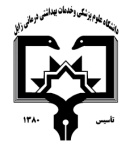                                                                                                     معاونت آموزشی                                                      مرکز مطالعات و توسعه آموزش علوم پزشکی دانشگاه علوم پزشکی                                                                                                                                                      فرم طرح درس روزانه*موارد مدنظر ارزشیابی: حضور فعال در کلاس           سئوالات کلاسی              امتحان میان ترم               پروژه درسی              کنفرانس – ترجمه            فعالیت علمی و گزارش کار           امتحان پایان نیمسال                 سایر*منابع درسی مورد استفاده : 1- British Pharmacopeia (BP)2- United State Pharmacopeia (USP)3-Pharmaceutical Analysis:  A Textbook for Pharmacy Students and Pharmaceutical Chemists, David G. Watson.4- فارماکوپه ایران*هدف کلی درس : آشنا ساختن دانشجويان با روش های مختلف آزمون های فیزیکو شیمیایی داروها جهت تعیین مقدار مواد موثره و فرآورده های دارویی  *شرح مختصری از درس:  :  انجام تست های مختلف فیزیکو شیمیایی ترکیبات موثره دارویی و اشکال مختلف داروهای موجود در بازار دارویی، تعیین مقدار مواد موثره دارویی با روش های آنالیز دستگاهی و شیمیایی در اشکال مختلف دارویی دانشکده:  داروسازی                                                                                                  نام مدرس:   خدیجه حمیدیان                                                      رتبه علمی: استادیارنام درس:     کنترل فیزیکوشیمیایی داروها                             کد درس:                            نوع درس(تئوری /عملی):  عملی                         تعداد واحد : 1                   میزان ساعت :  هر جلسه 3 ساعترشته تحصیلی فراگیران:  داروسازی                                                                    مقطع تحصیلی فراگیران :        دکتری عمومی                                               نیمسال ارائه درس: دوم 1401-1400شماره جلسه اهداف اختصاصی (رئوس مطالب همان جلسه)اهداف ویژه رفتاری همان جلسه(دانشجو پس از ارائه درس قادر خواهد بود)حیطه ایجاد تغییرات پس از آموزش          ( شناختی،روان حرکتی،عاطفی) روش های یاددهی-یادگیریمواد و وسایل آموزشی تکالیف دانشجو 1آشنایی با برگ آنالیز دارو، روش تهیه و گزارش آنبرگ آنالیز مواد دارویی را بر اساس مشخصات فارماکوپه ای تهیه نماید.مطابقت نتایج آنالیز دارو را با معیار های پذیرش هر یک از مشخصات در برگ آنالیز تعیین کند.شناختیارائه ی درس توسط استاد              پرسش و پاسخ کلاسی   ارائه دستور کار انجام آزمایش هر جلسه کامپیوترتخته وایت بردویدئو پروژکتور و ....ارائه گزارش کار شماره جلسه اهداف اختصاصی (رئوس مطالب همان جلسه)اهداف ویژه رفتاری همان جلسه(دانشجو پس از ارائه درس قادر خواهد بود)حیطه ایجاد تغییرات پس از آموزش          ( شناختی،روان حرکتی،عاطفی) روش های یاددهی-یادگیریمواد و وسایل آموزشی تکالیف دانشجو 2آزمون های ماهیت، خلوص و تعیین مقدار پودر آسپیرینتعیین مقدار پودر آسپیرین را با روش تیتراسیون اسید –باز شرح دهد.روش و کاربرد تیتراسیون اسید-باز در تعیین مقدار داروها را بداند.مطابقت نتایج آزمون  با معیار های پذیرش فارماکوپه ای را تعیین کند.شناختیارائه ی درس توسط استاد              پرسش و پاسخ کلاسی   ارائه دستور کار انجام آزمایش هر جلسه کامپیوترتخته وایت بردویدئو پروژکتور و ....ارائه گزارش کارشماره جلسه اهداف اختصاصی (رئوس مطالب همان جلسه)اهداف ویژه رفتاری همان جلسه(دانشجو پس از ارائه درس قادر خواهد بود)حیطه ایجاد تغییرات پس از آموزش          ( شناختی،روان حرکتی،عاطفی) روش های یاددهی-یادگیریمواد و وسایل آموزشی تکالیف دانشجو 3آزمون های ماهیت و تعیین مقدار قرص ویتامین سی روش تعیین مقدار ماده موثره قرص  ویتامین سی را با روش تیتراسیون اکسایش-کاهش شرح دهد. روش و کاربرد تیتراسیون  اکسایش-کاهش در تعیین مقدار داروها را بداند.مطابقت نتایج آزمون  با معیار های پذیرش فارماکوپه ای را تعیین کند.شناختیارائه ی درس توسط استاد              پرسش و پاسخ کلاسی   ارائه دستور کار انجام آزمایش هر جلسه کامپیوترتخته وایت بردویدئو پروژکتور و ....ارائه گزارش کارشماره جلسه اهداف اختصاصی (رئوس مطالب همان جلسه)اهداف ویژه رفتاری همان جلسه(دانشجو پس از ارائه درس قادر خواهد بود)حیطه ایجاد تغییرات پس از آموزش          ( شناختی،روان حرکتی،عاطفی) روش های یاددهی-یادگیریمواد و وسایل آموزشی تکالیف دانشجو 4آزمون های ماهیت و تعیین مقدار کپسول ایندومتاسین روش آماده سازی  نمونه های کپسول را جهت آنالیز کیفیتی شرح دهد.روش های شناسایی ایندومتاسین در اشکال دارویی را بداند. روش تعیین مقدار ایندومتاسین با روش اسپکتروفتومتری فرابنفش را شرح دهد.مطابقت نتایج آزمون  با معیار های پذیرش فارماکوپه ای را تعیین کند.شناختیارائه ی درس توسط استاد              پرسش و پاسخ کلاسی   ارائه دستور کار انجام آزمایش هر جلسه کامپیوترتخته وایت بردویدئو پروژکتور و ....ارائه گزارش کارشماره جلسه اهداف اختصاصی (رئوس مطالب همان جلسه)اهداف ویژه رفتاری همان جلسه(دانشجو پس از ارائه درس قادر خواهد بود)حیطه ایجاد تغییرات پس از آموزش          ( شناختی،روان حرکتی،عاطفی) روش های یاددهی-یادگیریمواد و وسایل آموزشی تکالیف دانشجو 5کنترل های فیزیکی متداول بر روی اشکال دارویی جامد اصول انجام آزمون های فیزیکی رایج اشکال دارویی جامد را بر اساس فارماکوپه بداند.مراحل انجام هر کدام از آزمون ها و مطابقت نتایج با معیار های پذیرش فارماکوپه ای را شرح دهد.شناختیارائه ی درس توسط استاد              پرسش و پاسخ کلاسی   ارائه دستور کار انجام آزمایش هر جلسه کامپیوترتخته وایت بردویدئو پروژکتور و ....ارائه گزارش کارشماره جلسه اهداف اختصاصی (رئوس مطالب همان جلسه)اهداف ویژه رفتاری همان جلسه(دانشجو پس از ارائه درس قادر خواهد بود)حیطه ایجاد تغییرات پس از آموزش          ( شناختی،روان حرکتی،عاطفی) روش های یاددهی-یادگیریمواد و وسایل آموزشی تکالیف دانشجو 6آزمون های تعیین یکنواختی واحد دارویی اصول انجام آزمون های تعیین یکنواختی واحد دارویی را  بداند.مطابق فارماکوپه آزمون یکنواختی واحد دارویی را برای اشکال دارویی مختلف انجام دهد.مطابقت نتایج با معیار های پذیرش فارماکوپه ای را تعیین کند.شناختیارائه ی درس توسط استاد              پرسش و پاسخ کلاسی   ارائه دستور کار انجام آزمایش هر جلسه کامپیوترتخته وایت بردویدئو پروژکتور و ....ارائه گزارش کارشماره جلسه اهداف اختصاصی (رئوس مطالب همان جلسه)اهداف ویژه رفتاری همان جلسه(دانشجو پس از ارائه درس قادر خواهد بود)حیطه ایجاد تغییرات پس از آموزش          ( شناختی،روان حرکتی،عاطفی) روش های یاددهی-یادگیریمواد و وسایل آموزشی تکالیف دانشجو 7اعتبار سنجی (معتبر سازی) روش آنالیز اصول معتبر سازی روش آنالیز را بداند.روش آنالیز مواد دارویی را معتبر کند.مطابقت نتایج با معیار های پذیرش هر کدام از پارامترهای اعتبار سنجی را تعیین کند.شناختیارائه ی درس توسط استاد              پرسش و پاسخ کلاسی   ارائه دستور کار انجام آزمایش هر جلسه کامپیوترتخته وایت بردویدئو پروژکتور و ....ارائه گزارش کارشماره جلسه اهداف اختصاصی (رئوس مطالب همان جلسه)اهداف ویژه رفتاری همان جلسه(دانشجو پس از ارائه درس قادر خواهد بود)حیطه ایجاد تغییرات پس از آموزش          ( شناختی،روان حرکتی،عاطفی) روش های یاددهی-یادگیریمواد و وسایل آموزشی تکالیف دانشجو 8آزمون های کنترل کیفی سرم قندی-نمکی روش آماده سازی سرم ها جهت آنالیز مواد موثره را شرح دهد.روش شناسایی یون های سدیم، کلرید و قند در سرم ها را شرح دهد.شناختیارائه ی درس توسط استاد              پرسش و پاسخ کلاسی   ارائه دستور کار انجام آزمایش هر جلسه کامپیوترتخته وایت بردویدئو پروژکتور و ....ارائه گزارش کار